ДОСНЦ  „МЕСТНА ИНИЦИАТИВНА ГРУПА ЛЮБИМЕЦ – ИВАЙЛОВГРАД”ЗАЯВЛЕНИЕ ЗА УЧАСТИЕ В ПРОЦЕДУРА ЗА ИЗБОР НА ВЪНШНИ ЕКСПЕРТИ-ОЦЕНИТЕЛИ  НА ПРОЕКТИ ПО МЕРКИТЕ ОТ СТРАТЕГИЯТА ЗА ВОМР НА „МИГ – ЛЮБИМЕЦ – ИВАЙЛОВГРАД”от ………………………………………...............……………………………........................................,адрес за кореспонденция ...............................…......……......……….................................................., телефон за контакт: ......................................................., е-mail: ……………......……………………..УВАЖАЕМИ ГОСПОДИН ПРЕДСЕДАТЕЛ,       Заявявам желание да участвам по обявената покана за избор на външни експерти-оценители на „МИГ – Любимец – Ивайловград”. Кандидатствам за външен оценител на проекти, подадени по следните мерки от стратегията за Водено от общностите местно развитие на МИГ:      (Моля, отбележете с “X” в таблицата мярката/мерките, за които кандидатствате като оценител)      Запознат/а съм с изискванията, посочени в поканата и прилагам следните документи:Автобиография по образец.Копие от документ за завършено висше образование.Копие от документи, удостоверяващи професионален опит (трудова, служебна или осигурителна книжка, граждански договори или други документи, удостоверяващи професионалния опит), както следва: ...........................................................................................................................................................................................................................................................................................................................................................................................................................................................................................................................................................................................................................................................................................................................................................................................................................................................................................Копие от други документи, удостоверяващи опит в професионална област, свързана с конкретна процедура, или в оценяването на проекти по програми или оферти по процедури за обществени поръчки (удостоверения, изпълнени договори за сходни с поканата дейности или референции, заповеди от участия в оценителни комисии, сертификати и други документи от подобен характер), както следва: ................................................................................................................................................................................................................................................................................................................................................................................................................................................................................................................................................................................................................................................................................................................................................................................................................................Декларация по образец.дата: ……………….. 					          С уважение:………………………гр. …………………..                                                      		                     	     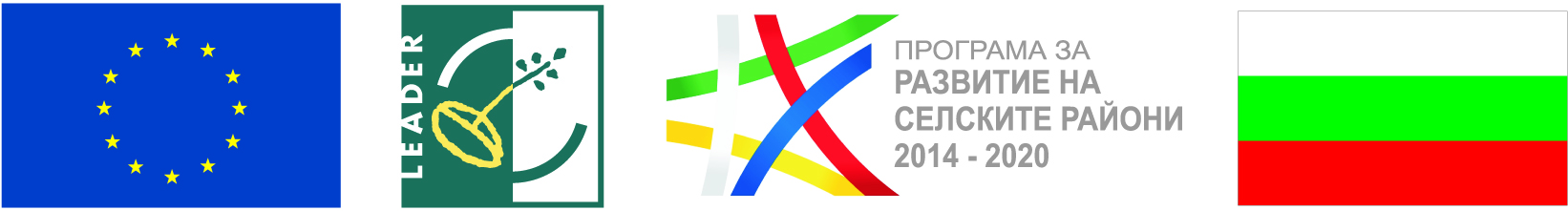         ЕВРОПЕЙСКИ СЪЮЗ„Европейският земеделски фонд за развитие на селските райони: Европа инвестира в селските райони“СНЦ “МЕСТНА ИНИЦИАТИВНА ГРУПА – ЛЮБИМЕЦ – ИВАЙЛОВГРАД”Мерки от стратегията за ВОМР на „МИГ – Любимец – Ивайловград”()Мярка 1 (код на мярката по ПРСР 2014-2020г. – 4.1) - „Подкрепа за инвестиции в земеделски стопанства”.Мярка 2 (код на мярката по ПРСР 2014-2020г. – 4.2) - „Инвестиции в преработващия сектор“.Мярка 3 (код на мярката по ПРСР 2014-2020г. – 6.4) - „Подкрепа за инвестиции в установяването и развитието на неселскостопански дейности“.Мярка 4 (код на мярката по ПРСР 2014-2020г. – 7.2) - „Подкрепа за инвестиции в създаването, подобряването или разширяването на всички видове малка по мащаби публична инфраструктура, включително инвестиции в енергия от възобновяеми източници и спестяване на енергия“.Мярка 5 (код на мярката по ПРСР 2014-2020г. – 7.5) - „Подкрепа за публично ползване в инфраструктура за отдих, туристическа информация и малка по мащаб туристическа инфраструктура“.